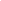 I declare that the information on this form is true and correct to the best of my knowledge and belief, and that I’m authorized to sign this form.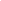 Common Questions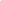 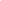 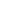 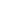 What is a temporary event?A temporary event is an occasion, activity, or function at which merchandise is sold or traded or taxable services are provided. An event can be on one or consecutive days. It may reoccur on a weekly, monthly, quarterly, or annual basis.How are recurring events reported?Multiple events in a calendar month may be reported as one event. In this case, the event start is the first and the event end is the last day of the month.Who is a temporary event operator?The organizer or planner of an event is the event operator.What must a temporary event operator report?Temporary event operators must complete and submit Form S-240 with information about each event vendor to the Department of Revenue (DOR) within 10 days business days of the close of the event.Note: Operators may be assessed a $200 penalty for the first offenseand $500 for subsequent missing, late, or incomplete reports.What are temporary event vendor requirements?Temporary event vendors must have a Wisconsin seller’s permit unless their sales are exempt from sales and use tax.Where can I find more information on temporary events?Publication 228, Temporary Eventsrevenue.wi.gov and search ‘Temporary Events’More information about completing this report is on our website revenue.wi.gov and search ‘Event Operator’S-240 (R. 06-22)Completing Form S-240The event operator is required to complete all sections of Form S-240, to include all vendor information.Part A is the event operator information.Part B is the temporary event information.Part C is used to report all vendors attending the event. Do not submit a vendor list without Page 1 (Parts A & B) of Form S-240. If the event operator is making taxable sales, they should complete a vendor report for themselves.An operator may be assessed a penalty for an incomplete report for failure to obtain information about each vendor.Submit the report by any of the following:Online through our Secure File Transfer web page at: revenue.wi.gov and search ‘wteptran’Fax: (608) 224-5761Mail: Wisconsin Department of Revenue Temporary Events Project MS 3-80 PO Box 8902Madison, WI  53708-8902Important: Do not email reports or other confidential information.QuestionsEmail: DORTempEvents@wisconsin.govCall:	(608) 264-4582.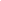 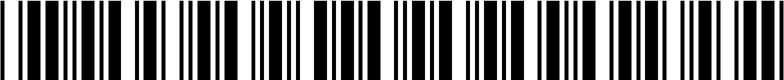 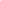 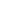 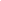 Form S-240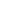 Page	of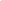 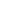  Part C: Vendor Information	If the vendor does not have a Wisconsin seller permit number and claims their sales are tax exempt, enter the exemption code number provided by the vendor.- Exempt sales only or display only	3 - Nonprofit occasional sales exemption- Multi-level marketing company pays sales tax	4 - Exempt occasional salesReproduce this page as needed to report all vendors. Page 1 must be included with your submission.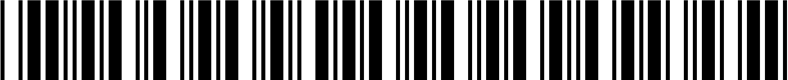 Part A: Event Operator InformationPart A: Event Operator InformationPart A: Event Operator InformationPart A: Event Operator InformationPart A: Event Operator InformationPart A: Event Operator InformationPart A: Event Operator InformationDoing Business As (DBA) Name (if applicable)Doing Business As (DBA) Name (if applicable)Doing Business As (DBA) Name (if applicable)Doing Business As (DBA) Name (if applicable)Wisconsin Tax Number (15 digits starting with 640, 456, or 600)Wisconsin Tax Number (15 digits starting with 640, 456, or 600)Wisconsin Tax Number (15 digits starting with 640, 456, or 600)Legal Business Name (if not sole proprietor)Legal Business Name (if not sole proprietor)Legal Business Name (if not sole proprietor)Legal Business Name (if not sole proprietor)Legal Business Name (if not sole proprietor)Legal Business Name (if not sole proprietor)Full FEIN (Business)Event Operator Name (Last)Event Operator Name (First)Event Operator Name (First)Event Operator Name (First)Event Operator Name (First)Event Operator Name (First)Full SSN (Individual or Sole proprietor)Mailing AddressMailing AddressMailing AddressEmail AddressEmail AddressEmail AddressEmail AddressCityCityStateZipZipContact Phone NumberContact Phone NumberPart B: Temporary Event InformationPart B: Temporary Event InformationPart B: Temporary Event InformationPart B: Temporary Event InformationPart B: Temporary Event InformationPart B: Temporary Event InformationPart B: Temporary Event InformationPart B: Temporary Event InformationPart B: Temporary Event InformationPart B: Temporary Event InformationPart B: Temporary Event InformationPart B: Temporary Event InformationPart B: Temporary Event InformationPart B: Temporary Event InformationPart B: Temporary Event InformationPart B: Temporary Event InformationPart B: Temporary Event InformationPart B: Temporary Event InformationPart B: Temporary Event InformationPart B: Temporary Event InformationPart B: Temporary Event InformationPart B: Temporary Event InformationPart B: Temporary Event InformationEvent Start DateM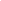 MDDYYYYEvent End DateM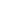 MMDDYYYYNumber of VendorsNumber of VendorsNumber of VendorsNumber of VendorsTemporary Event Name   DOWNTOWN WEST BEND FARMERS MARKET 2024 SEASONTemporary Event Name   DOWNTOWN WEST BEND FARMERS MARKET 2024 SEASONTemporary Event Name   DOWNTOWN WEST BEND FARMERS MARKET 2024 SEASONTemporary Event Name   DOWNTOWN WEST BEND FARMERS MARKET 2024 SEASONTemporary Event Name   DOWNTOWN WEST BEND FARMERS MARKET 2024 SEASONTemporary Event Name   DOWNTOWN WEST BEND FARMERS MARKET 2024 SEASONTemporary Event Name   DOWNTOWN WEST BEND FARMERS MARKET 2024 SEASONTemporary Event Name   DOWNTOWN WEST BEND FARMERS MARKET 2024 SEASONTemporary Event Name   DOWNTOWN WEST BEND FARMERS MARKET 2024 SEASONTemporary Event Name   DOWNTOWN WEST BEND FARMERS MARKET 2024 SEASONTemporary Event Name   DOWNTOWN WEST BEND FARMERS MARKET 2024 SEASONTemporary Event Name   DOWNTOWN WEST BEND FARMERS MARKET 2024 SEASONTemporary Event Name   DOWNTOWN WEST BEND FARMERS MARKET 2024 SEASONTemporary Event Name   DOWNTOWN WEST BEND FARMERS MARKET 2024 SEASONTemporary Event Name   DOWNTOWN WEST BEND FARMERS MARKET 2024 SEASONTemporary Event Name   DOWNTOWN WEST BEND FARMERS MARKET 2024 SEASONTemporary Event Name   DOWNTOWN WEST BEND FARMERS MARKET 2024 SEASONTemporary Event Name   DOWNTOWN WEST BEND FARMERS MARKET 2024 SEASONTemporary Event Name   DOWNTOWN WEST BEND FARMERS MARKET 2024 SEASONTemporary Event Name   DOWNTOWN WEST BEND FARMERS MARKET 2024 SEASONTemporary Event Name   DOWNTOWN WEST BEND FARMERS MARKET 2024 SEASONMinimum Vendor Booth Fee.Street AddressStreet AddressStreet AddressStreet AddressStreet AddressStreet AddressStreet AddressStreet AddressStreet AddressStreet AddressStreet AddressStreet AddressStreet AddressStreet AddressStreet AddressStreet AddressStreet AddressStreet AddressStreet AddressStreet AddressStreet AddressCustomer Admission Fee.CityCityCityCityCityCityCityCityCityCityCityStateWIStateWIStateWIZipZipZipZipZipZipCountyCountyCountyWisconsin Seller’s Permit Number (15 digits starting with 456)456–	–Wisconsin Seller’s Permit Number (15 digits starting with 456)456–	–Wisconsin Seller’s Permit Number (15 digits starting with 456)456–	–SSN (last 4 digits)SSN (last 4 digits)FEIN (last 4 digits)Exemption CodeLegal Business Name (if not sole proprietor)Legal Business Name (if not sole proprietor)Legal Business Name (if not sole proprietor)Doing Business As (DBA) Name (if applicable)Doing Business As (DBA) Name (if applicable)Doing Business As (DBA) Name (if applicable)Doing Business As (DBA) Name (if applicable)Vendor/Contact Name (Last)Vendor/Contact Name (First)Vendor/Contact Name (First)Vendor/Contact Name (First)Vendor/Contact Name (First)Vendor Phone NumberVendor Phone NumberMailing AddressMailing AddressMailing AddressEmail AddressEmail AddressEmail AddressEmail AddressCityCityStateZipMulti-Level Marketing Company (if claiming Code 2 above)Multi-Level Marketing Company (if claiming Code 2 above)Multi-Level Marketing Company (if claiming Code 2 above)Wisconsin Seller’s Permit Number (15 digits starting with 456)456–	–Wisconsin Seller’s Permit Number (15 digits starting with 456)456–	–Wisconsin Seller’s Permit Number (15 digits starting with 456)456–	–SSN (last 4 digits)SSN (last 4 digits)FEIN (last 4 digits)Exemption CodeLegal Business Name (if not sole proprietor)Legal Business Name (if not sole proprietor)Legal Business Name (if not sole proprietor)Doing Business As (DBA) Name (if applicable)Doing Business As (DBA) Name (if applicable)Doing Business As (DBA) Name (if applicable)Doing Business As (DBA) Name (if applicable)Vendor/Contact Name (Last)Vendor/Contact Name (First)Vendor/Contact Name (First)Vendor/Contact Name (First)Vendor/Contact Name (First)Vendor Phone NumberVendor Phone NumberMailing AddressMailing AddressMailing AddressEmail AddressEmail AddressEmail AddressEmail AddressCityCityStateZipMulti-Level Marketing Company (if claiming Code 2 above)Multi-Level Marketing Company (if claiming Code 2 above)Multi-Level Marketing Company (if claiming Code 2 above)Wisconsin Seller’s Permit Number (15 digits starting with 456)456–	–Wisconsin Seller’s Permit Number (15 digits starting with 456)456–	–Wisconsin Seller’s Permit Number (15 digits starting with 456)456–	–SSN (last 4 digits)SSN (last 4 digits)FEIN (last 4 digits)Exemption CodeLegal Business Name (if not sole proprietor)Legal Business Name (if not sole proprietor)Legal Business Name (if not sole proprietor)Doing Business As (DBA) Name (if applicable)Doing Business As (DBA) Name (if applicable)Doing Business As (DBA) Name (if applicable)Doing Business As (DBA) Name (if applicable)Vendor/Contact Name (Last)Vendor/Contact Name (First)Vendor/Contact Name (First)Vendor/Contact Name (First)Vendor/Contact Name (First)Vendor Phone NumberVendor Phone NumberMailing AddressMailing AddressMailing AddressEmail AddressEmail AddressEmail AddressEmail AddressCityCityStateZipMulti-Level Marketing Company (if claiming Code 2 above)Multi-Level Marketing Company (if claiming Code 2 above)Multi-Level Marketing Company (if claiming Code 2 above)Wisconsin Seller’s Permit Number (15 digits starting with 456)456–	–Wisconsin Seller’s Permit Number (15 digits starting with 456)456–	–Wisconsin Seller’s Permit Number (15 digits starting with 456)456–	–SSN (last 4 digits)SSN (last 4 digits)FEIN (last 4 digits)Exemption CodeLegal Business Name (if not sole proprietor)Legal Business Name (if not sole proprietor)Legal Business Name (if not sole proprietor)Doing Business As (DBA) Name (if applicable)Doing Business As (DBA) Name (if applicable)Doing Business As (DBA) Name (if applicable)Doing Business As (DBA) Name (if applicable)Vendor/Contact Name (Last)Vendor/Contact Name (First)Vendor/Contact Name (First)Vendor/Contact Name (First)Vendor/Contact Name (First)Vendor Phone NumberVendor Phone NumberMailing AddressMailing AddressMailing AddressEmail AddressEmail AddressEmail AddressEmail AddressCityCityStateZipMulti-Level Marketing Company (if claiming Code 2 above)Multi-Level Marketing Company (if claiming Code 2 above)Multi-Level Marketing Company (if claiming Code 2 above)